Lesson 7 Practice ProblemsDiego wrote  as an example of a function whose graph has -intercepts at . What was his mistake?Write a possible equation for a polynomial whose graph has horizontal intercepts at .Which polynomial function’s graph is shown here?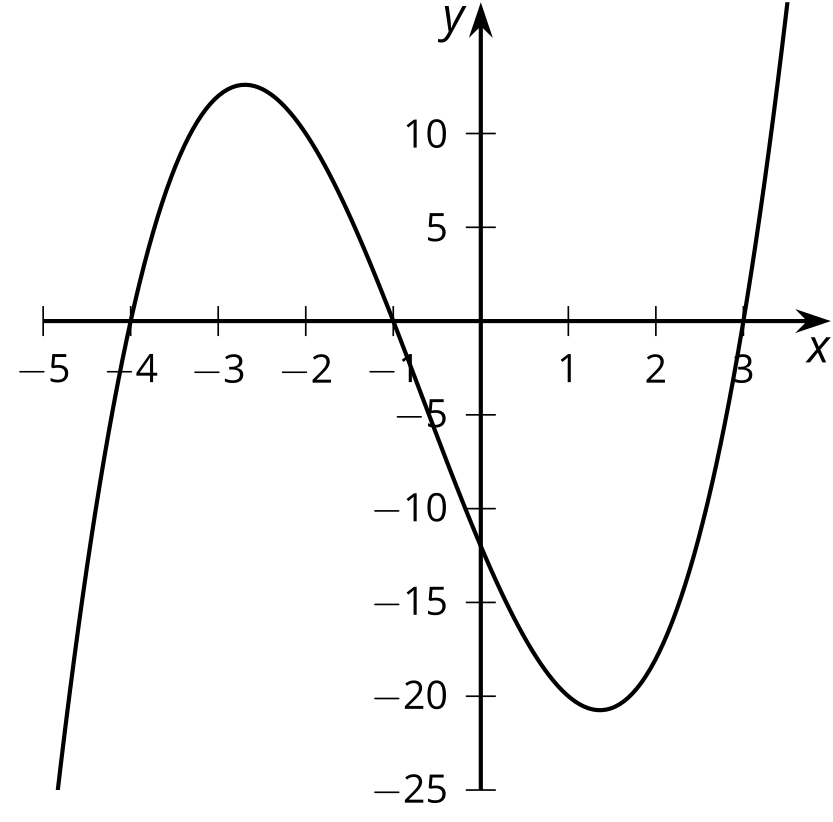 Which expression is equivalent to ?(From Unit 2, Lesson 4.)What is the value of  when ?(From Unit 2, Lesson 5.)Match each polynomial function with its leading coefficient.40842-8(From Unit 2, Lesson 6.)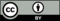 © CC BY 2019 by Illustrative Mathematics®